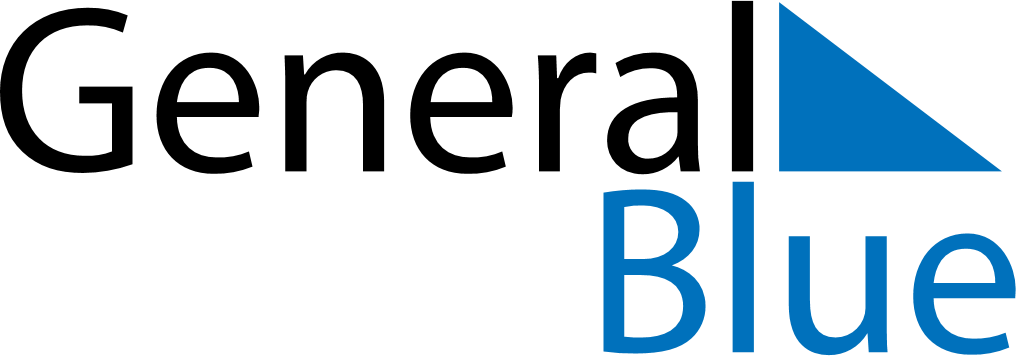 May 2024May 2024May 2024May 2024May 2024May 2024Balashikha, RussiaBalashikha, RussiaBalashikha, RussiaBalashikha, RussiaBalashikha, RussiaBalashikha, RussiaSunday Monday Tuesday Wednesday Thursday Friday Saturday 1 2 3 4 Sunrise: 4:44 AM Sunset: 8:06 PM Daylight: 15 hours and 21 minutes. Sunrise: 4:42 AM Sunset: 8:08 PM Daylight: 15 hours and 25 minutes. Sunrise: 4:40 AM Sunset: 8:10 PM Daylight: 15 hours and 29 minutes. Sunrise: 4:37 AM Sunset: 8:12 PM Daylight: 15 hours and 34 minutes. 5 6 7 8 9 10 11 Sunrise: 4:35 AM Sunset: 8:13 PM Daylight: 15 hours and 38 minutes. Sunrise: 4:33 AM Sunset: 8:15 PM Daylight: 15 hours and 42 minutes. Sunrise: 4:31 AM Sunset: 8:17 PM Daylight: 15 hours and 46 minutes. Sunrise: 4:29 AM Sunset: 8:19 PM Daylight: 15 hours and 50 minutes. Sunrise: 4:27 AM Sunset: 8:21 PM Daylight: 15 hours and 54 minutes. Sunrise: 4:25 AM Sunset: 8:23 PM Daylight: 15 hours and 58 minutes. Sunrise: 4:23 AM Sunset: 8:25 PM Daylight: 16 hours and 2 minutes. 12 13 14 15 16 17 18 Sunrise: 4:21 AM Sunset: 8:27 PM Daylight: 16 hours and 5 minutes. Sunrise: 4:19 AM Sunset: 8:29 PM Daylight: 16 hours and 9 minutes. Sunrise: 4:17 AM Sunset: 8:31 PM Daylight: 16 hours and 13 minutes. Sunrise: 4:16 AM Sunset: 8:33 PM Daylight: 16 hours and 17 minutes. Sunrise: 4:14 AM Sunset: 8:34 PM Daylight: 16 hours and 20 minutes. Sunrise: 4:12 AM Sunset: 8:36 PM Daylight: 16 hours and 24 minutes. Sunrise: 4:10 AM Sunset: 8:38 PM Daylight: 16 hours and 27 minutes. 19 20 21 22 23 24 25 Sunrise: 4:09 AM Sunset: 8:40 PM Daylight: 16 hours and 31 minutes. Sunrise: 4:07 AM Sunset: 8:42 PM Daylight: 16 hours and 34 minutes. Sunrise: 4:05 AM Sunset: 8:43 PM Daylight: 16 hours and 38 minutes. Sunrise: 4:04 AM Sunset: 8:45 PM Daylight: 16 hours and 41 minutes. Sunrise: 4:02 AM Sunset: 8:47 PM Daylight: 16 hours and 44 minutes. Sunrise: 4:01 AM Sunset: 8:48 PM Daylight: 16 hours and 47 minutes. Sunrise: 3:59 AM Sunset: 8:50 PM Daylight: 16 hours and 50 minutes. 26 27 28 29 30 31 Sunrise: 3:58 AM Sunset: 8:52 PM Daylight: 16 hours and 53 minutes. Sunrise: 3:57 AM Sunset: 8:53 PM Daylight: 16 hours and 56 minutes. Sunrise: 3:55 AM Sunset: 8:55 PM Daylight: 16 hours and 59 minutes. Sunrise: 3:54 AM Sunset: 8:56 PM Daylight: 17 hours and 1 minute. Sunrise: 3:53 AM Sunset: 8:58 PM Daylight: 17 hours and 4 minutes. Sunrise: 3:52 AM Sunset: 8:59 PM Daylight: 17 hours and 7 minutes. 